ToxFAQs Before and After Testing Survey (online)Welcome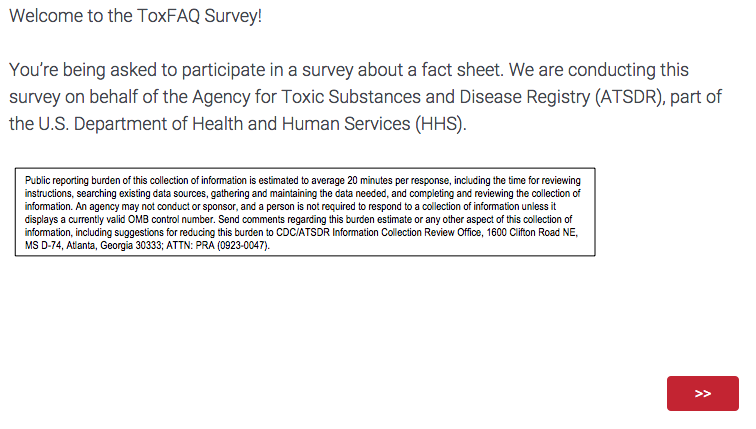 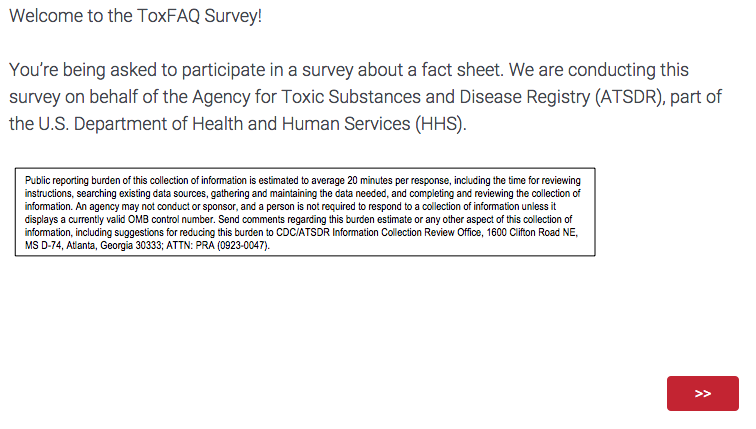 Consent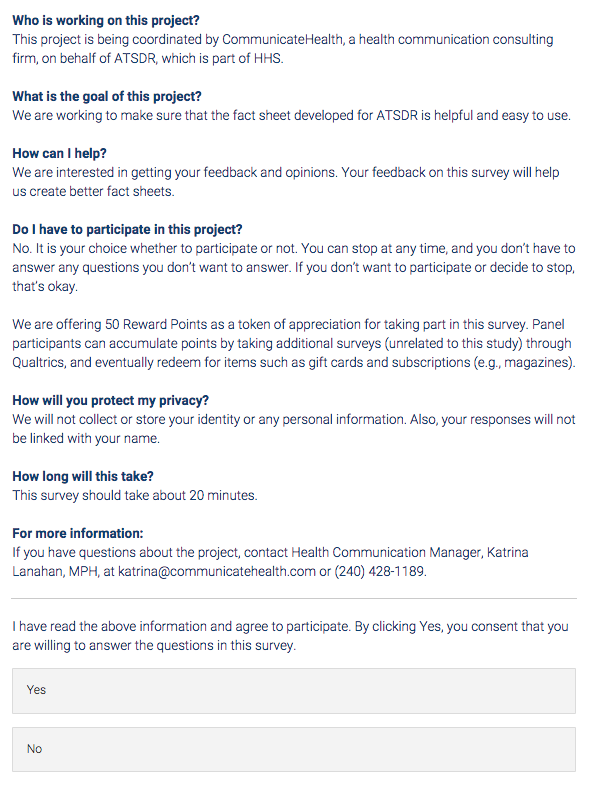 Demographic Questions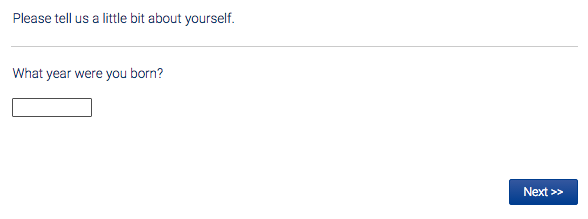 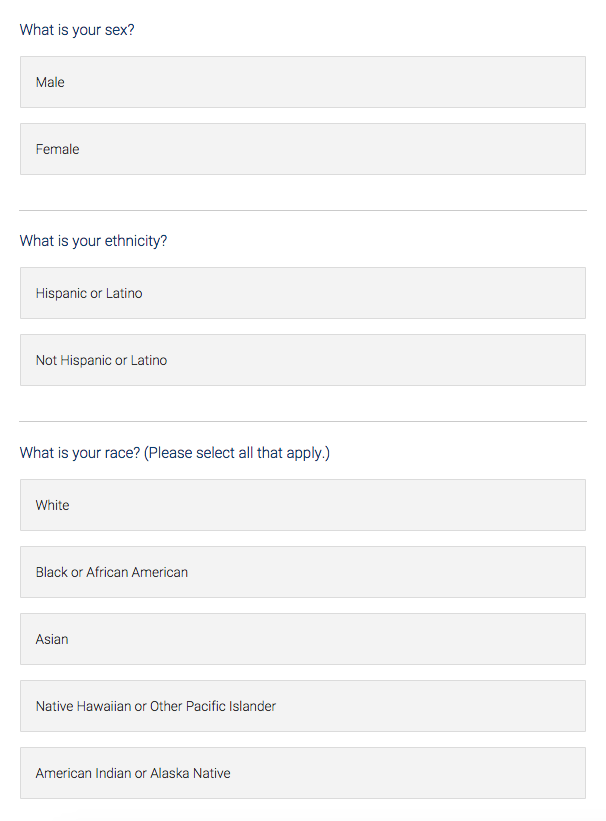 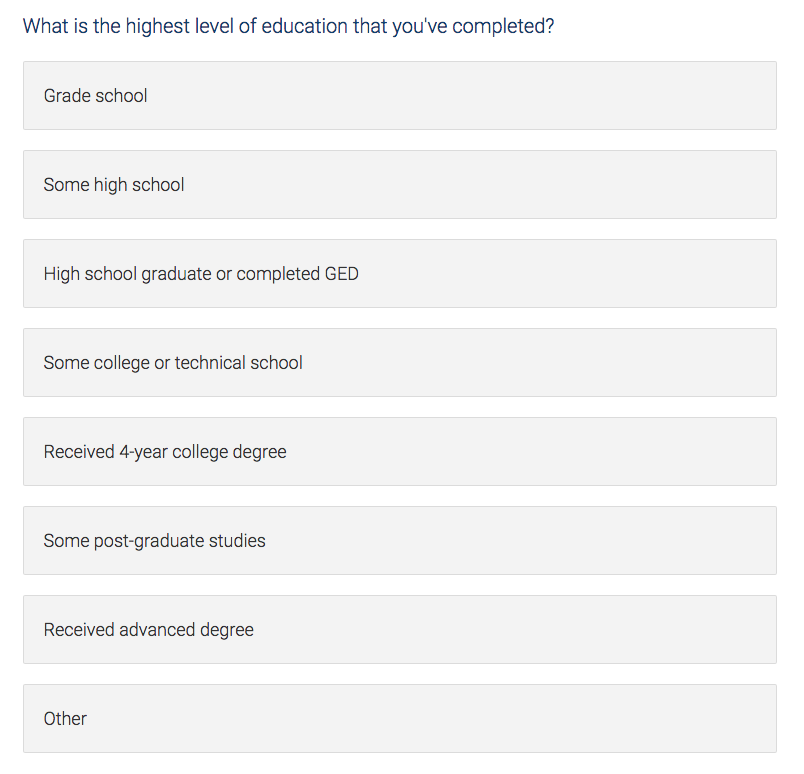 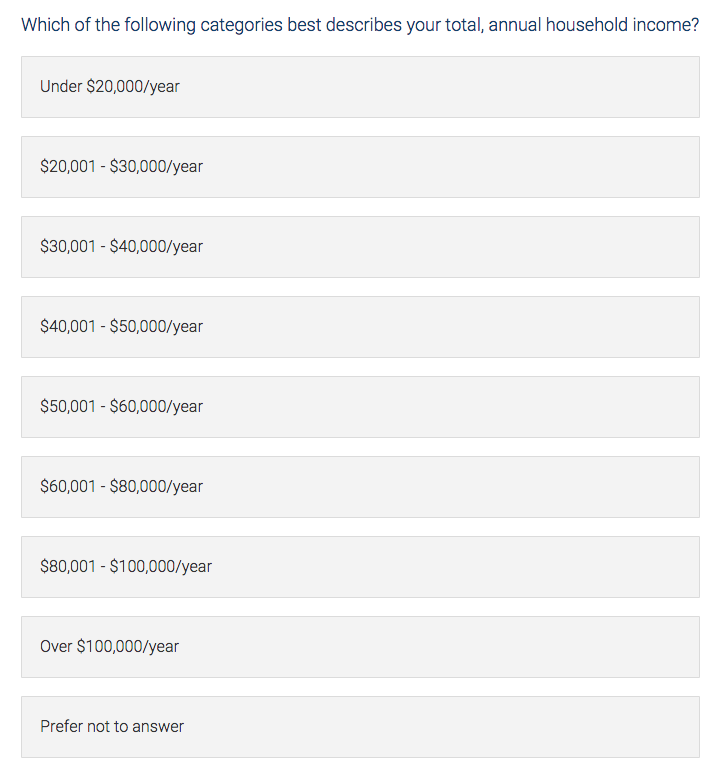 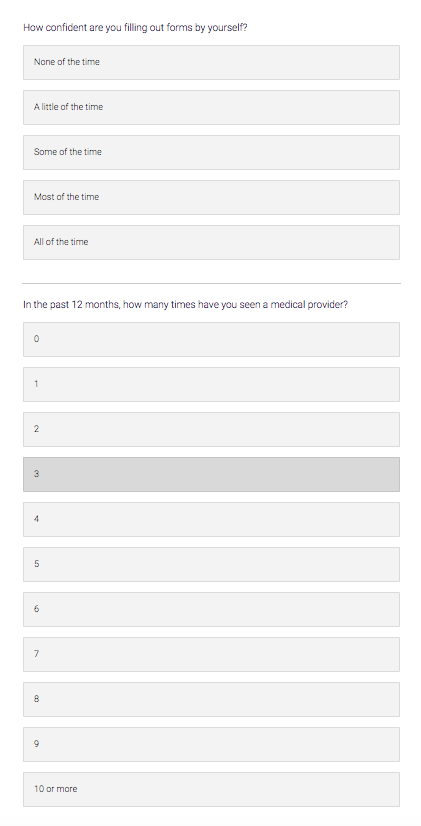 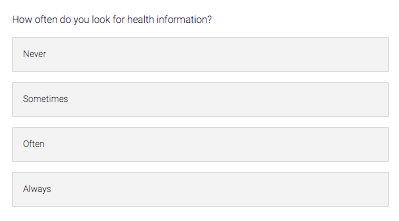 Review Fact SheetControl group: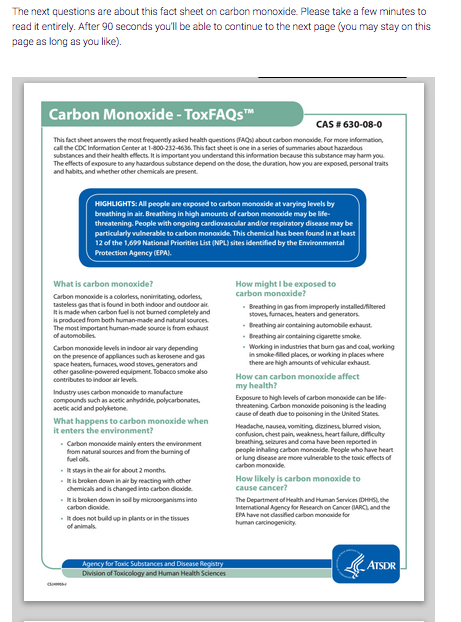 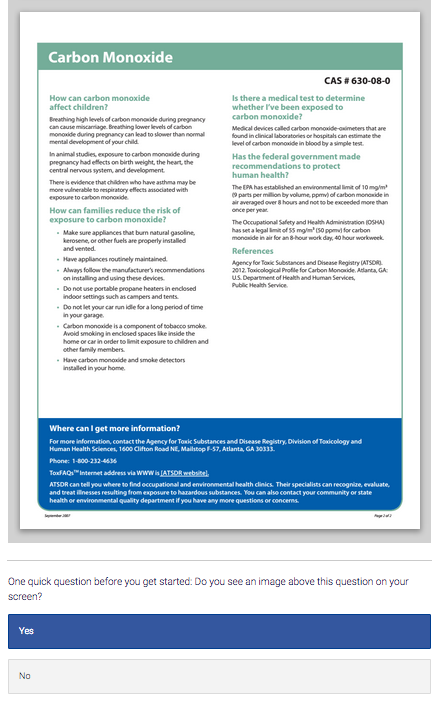 Intervention group: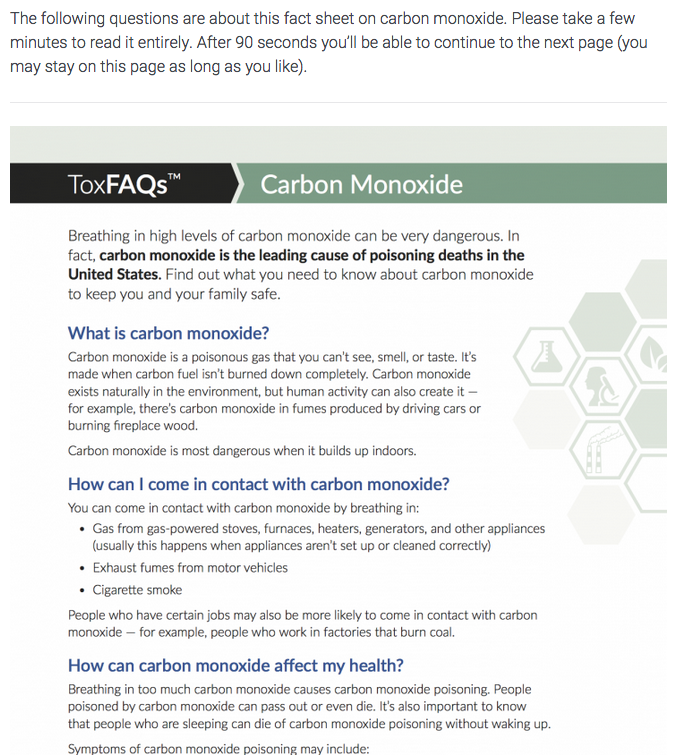 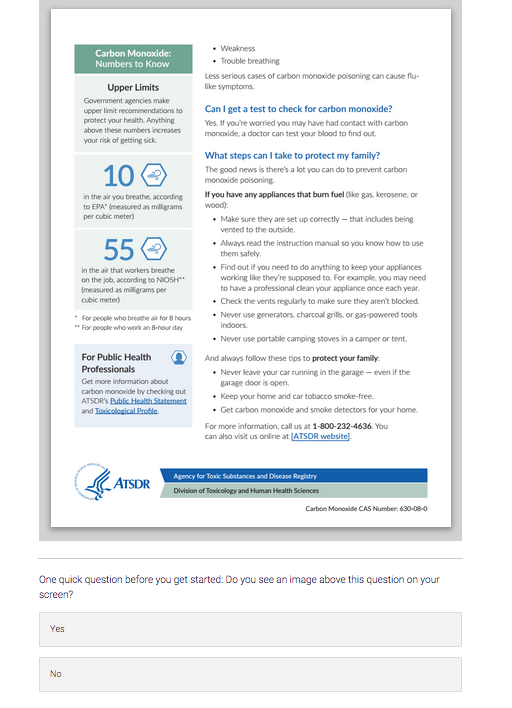 Knowledge Questions Control group: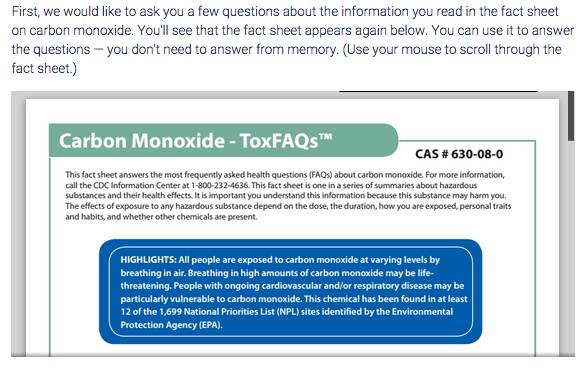 Intervention group: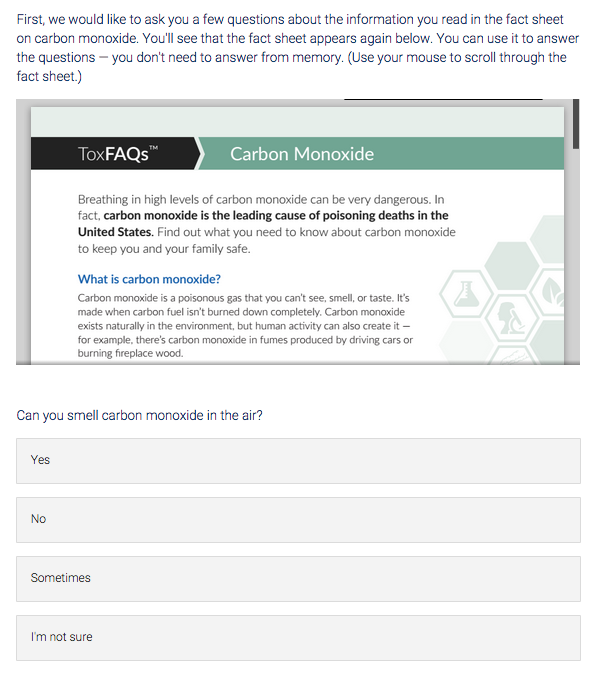 All participants: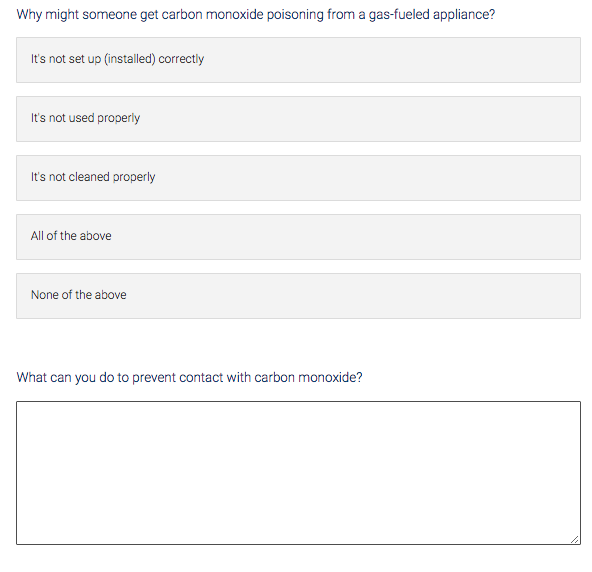 Modified Consumer Information Rating Form (CIRF)Control group: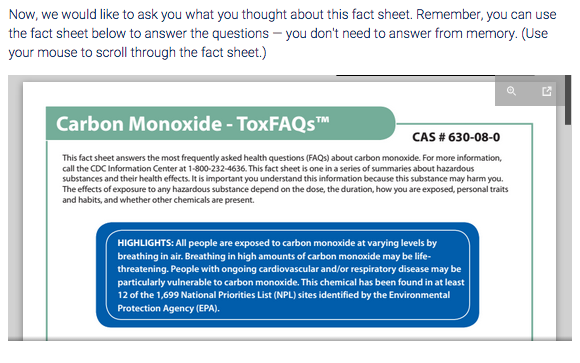 Intervention group: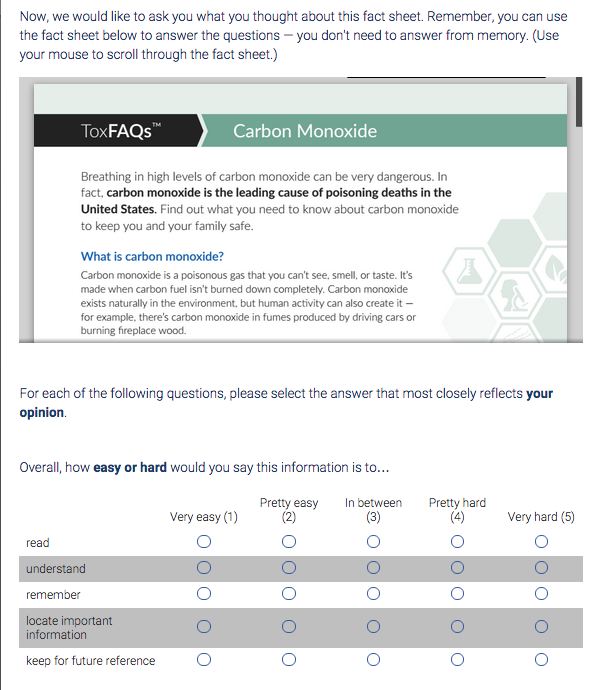 All participants: 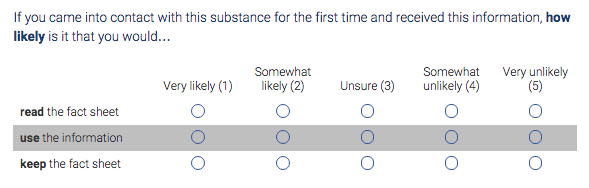 Control group: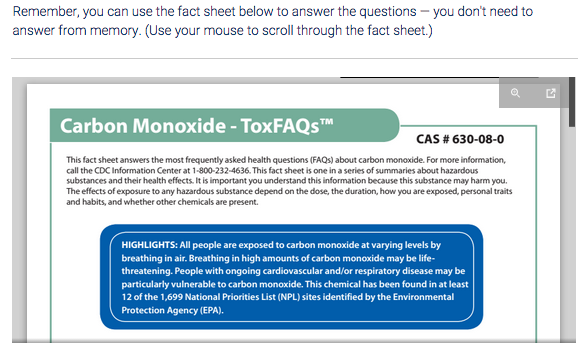 Intervention group: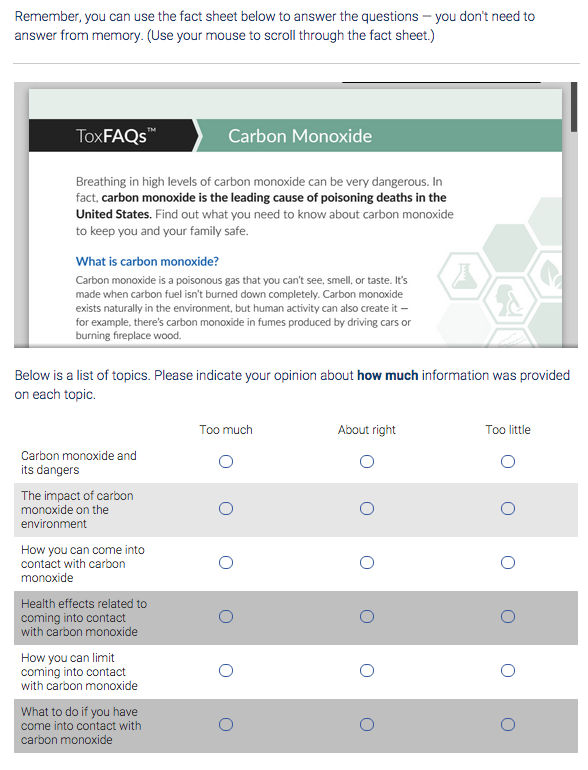 All participants:Control group:Intervention group: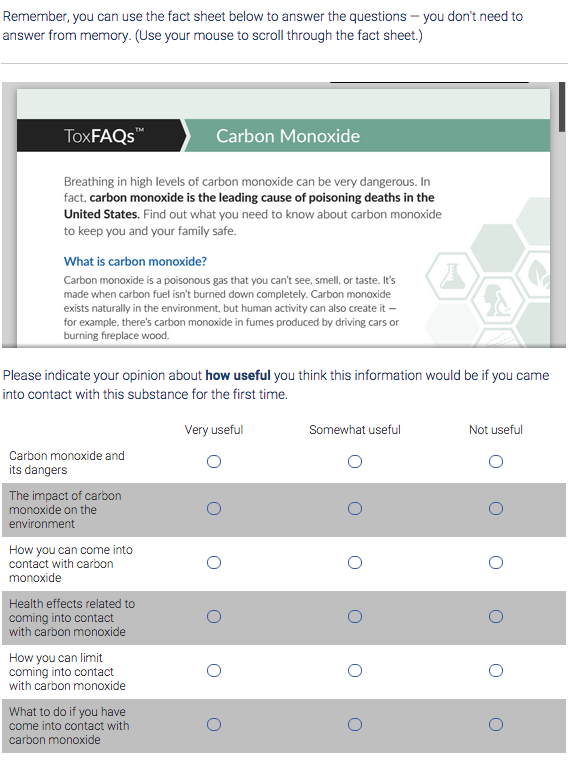 All participants:Control group:Intervention group: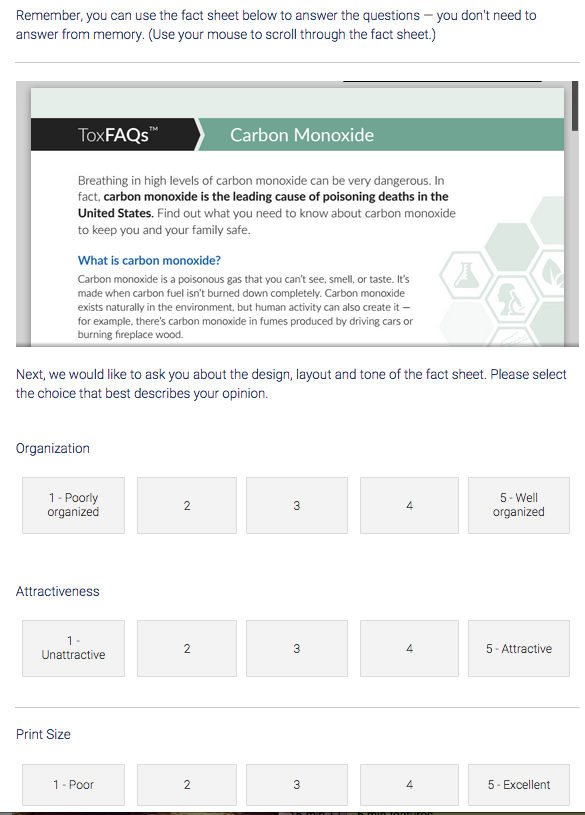 All participants: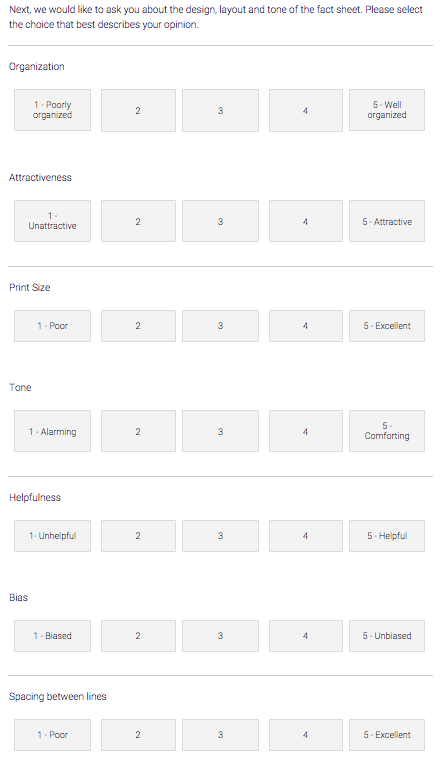 Side-by-Side Comparison Questions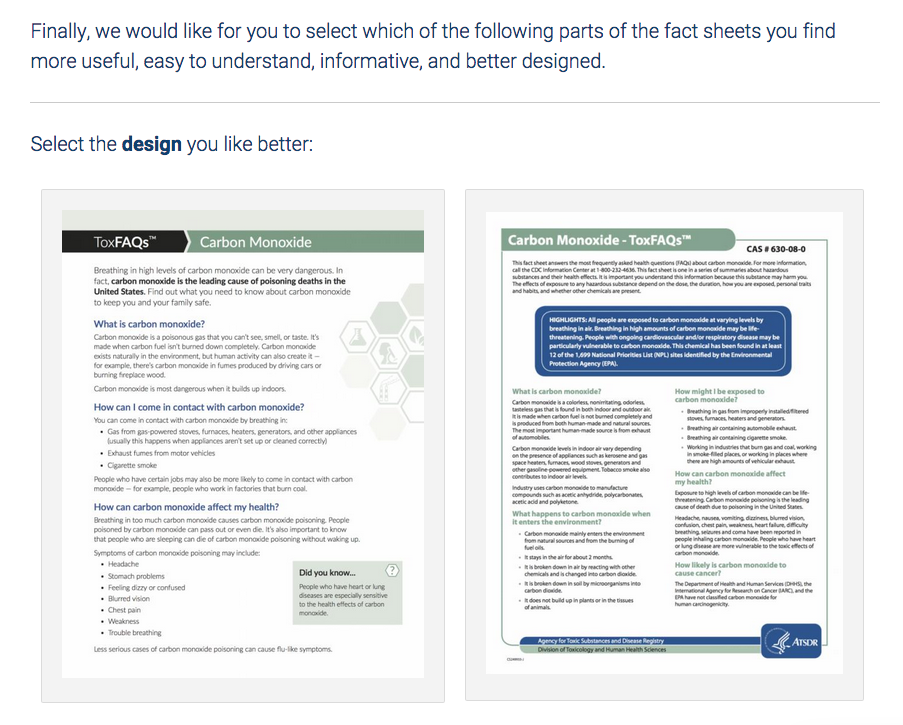 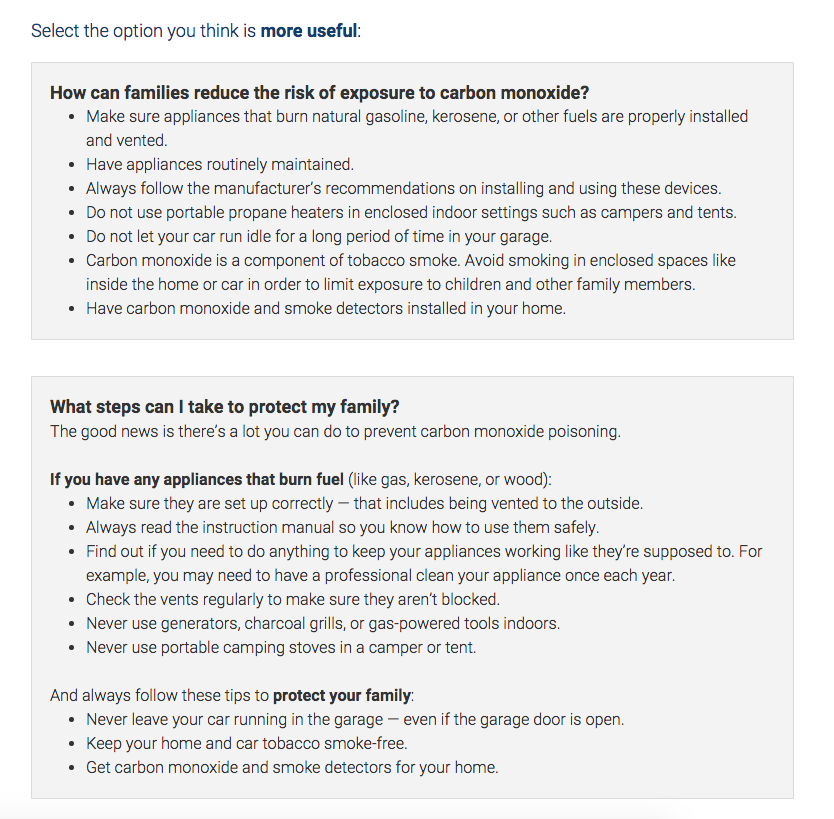 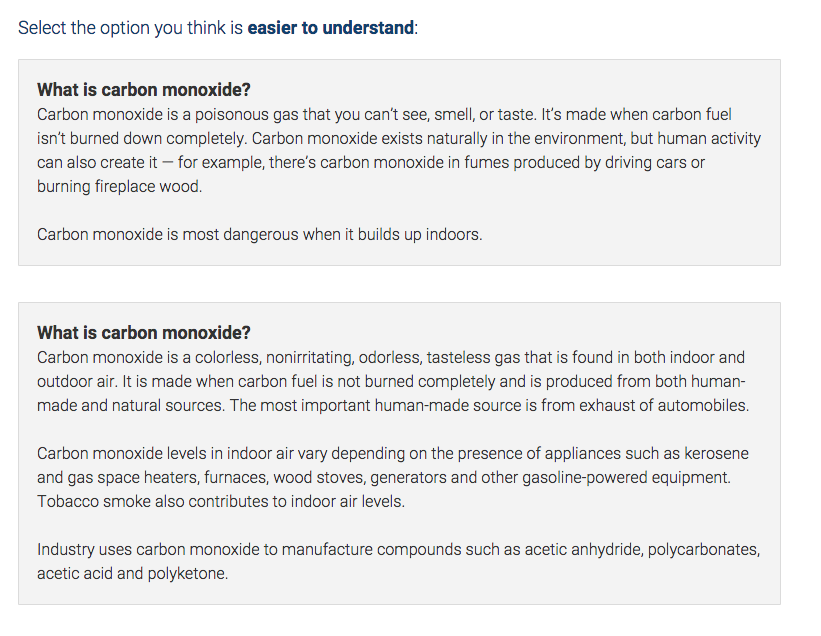 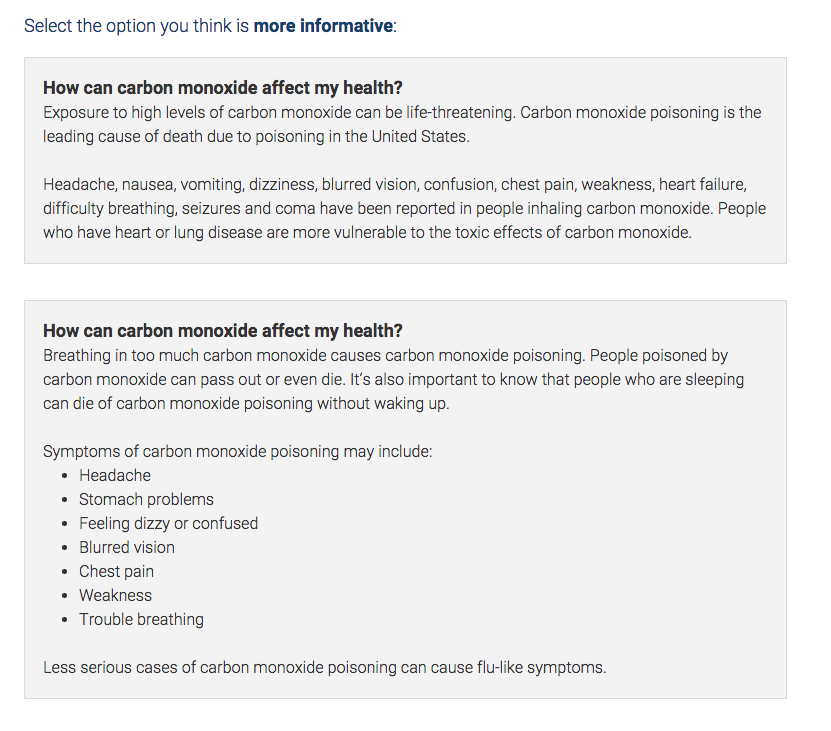 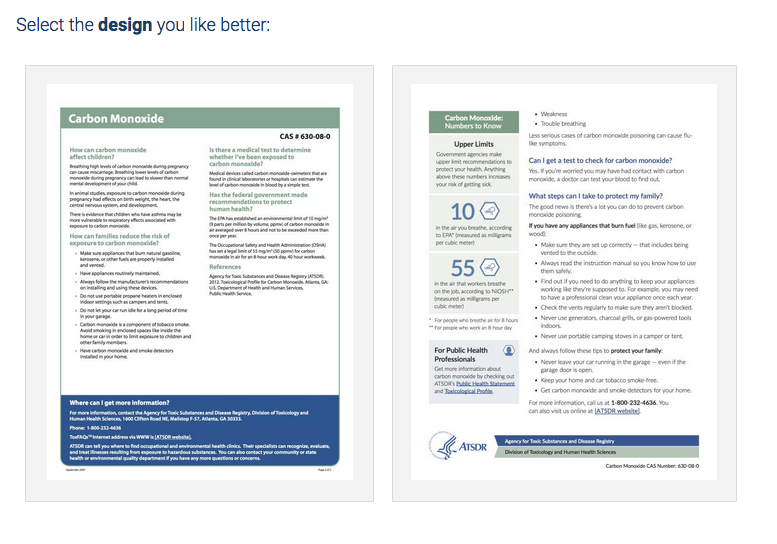 End of Survey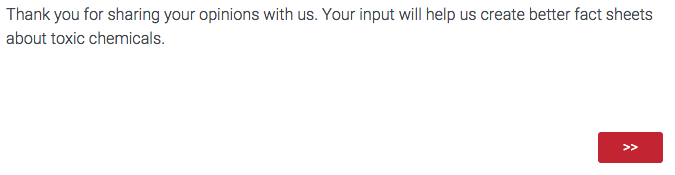 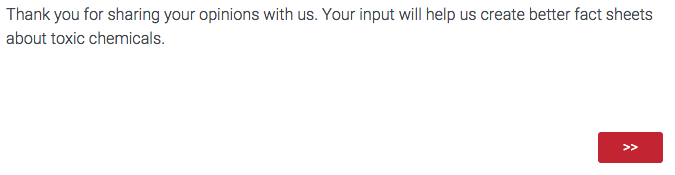 